a Jiří Šedývyhlašují11. ročník mezinárodní literární a výtvarné soutěže o cenu Jiřího Šedého „Nejsem na světě sám“.TÉMA: BÁJNÝ SVĚT POD HLADINOU ŘEKKategorie:  4 – 10 let	     11 – 15 let			Příspěvky do výtvarné soutěže	     16 a více let			posílejte ve formátu A4.Ukončení soutěže: 31. 10. 2019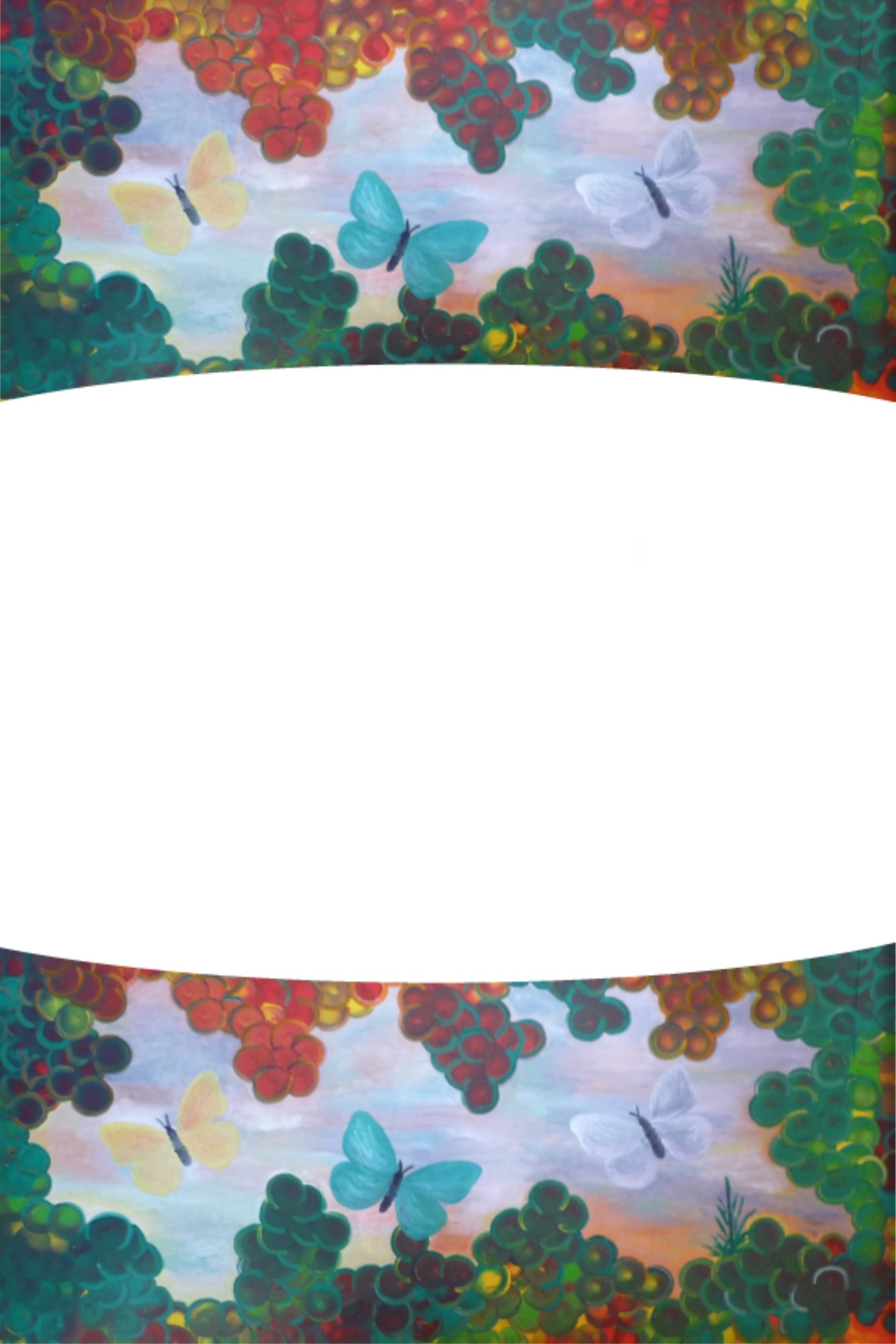 Slavnostní vyhlášení výsledků: 4. 12. 2019 v prostorách Františkánského kláštera v Kadani.Příspěvky do soutěže zasílejte na adresu: PhDr. Vlasta Šedá					   Vinohrady 1997					    432 01 Kadaň, Czech republikPříspěvky do soutěže se nevracejí.